Подбор методической и художественной литературы. Оформление стенда «Защитники Отечества».Утренник «День Защитников Отечества».                     Мы хотим, чтоб птицы пели, Чтоб весной ручьи звенели, Чтобы солнце землю грело, Чтоб березка зеленела! Чтоб у всех мечты сбывались, Чтобы все вокруг смеялись, Чтобы детям снились сны, Чтобы не было войны!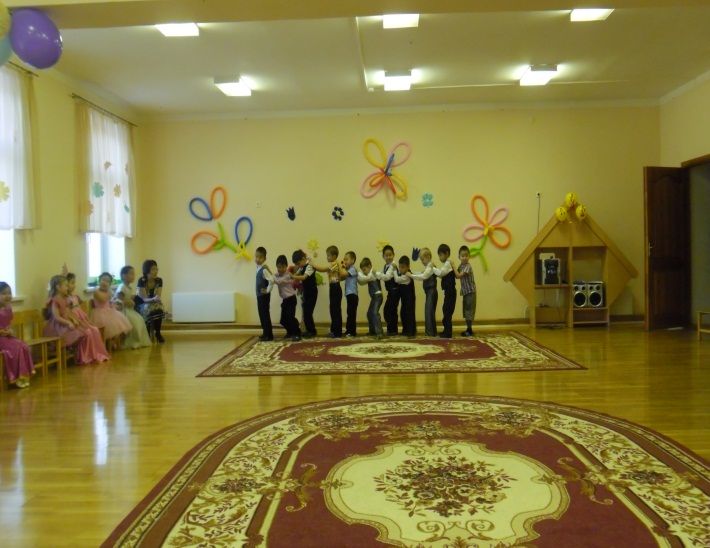 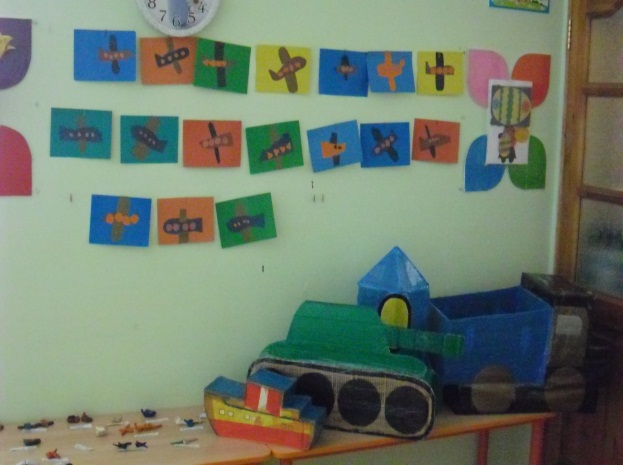 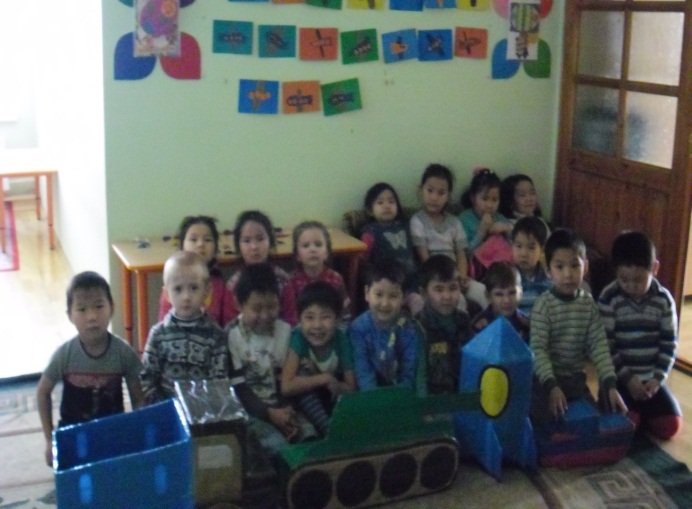 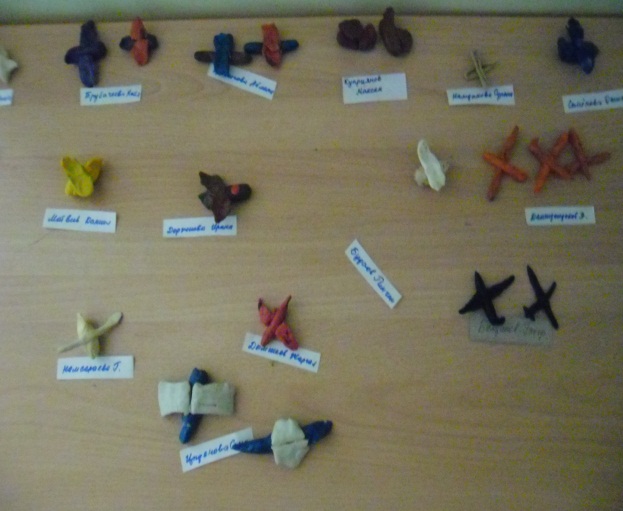 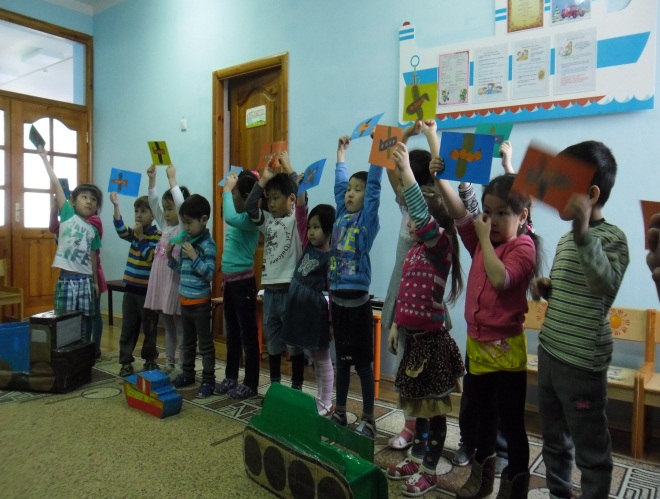 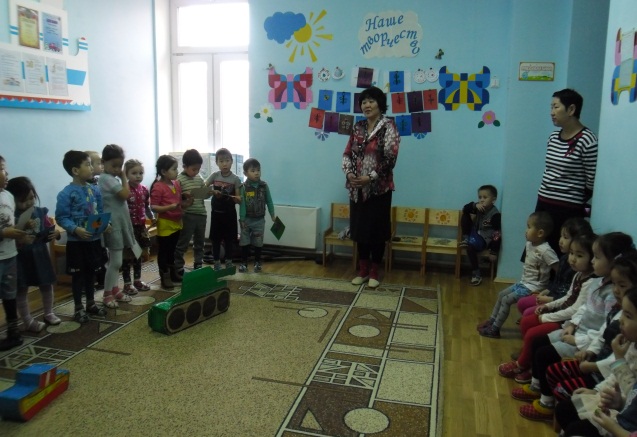 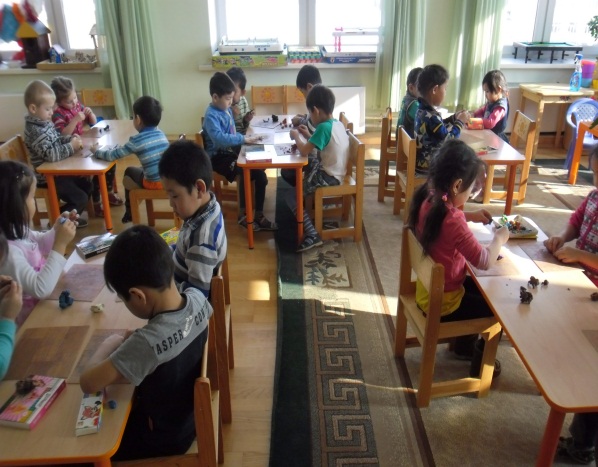 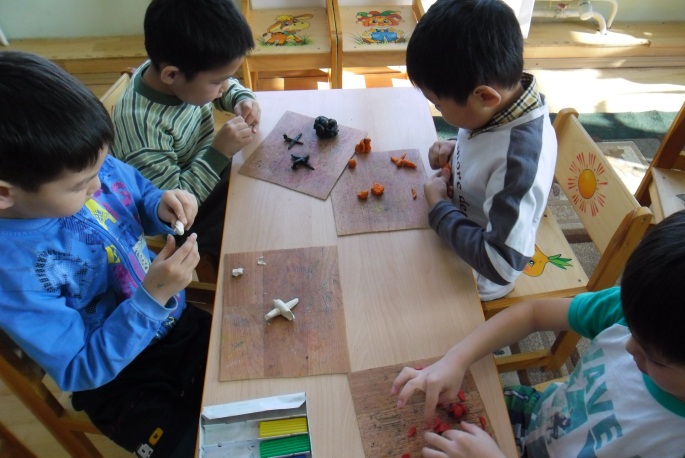 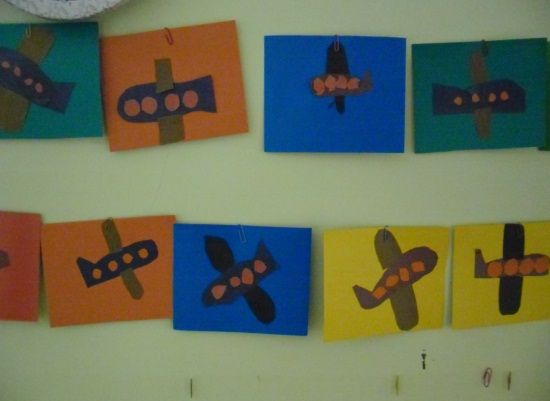 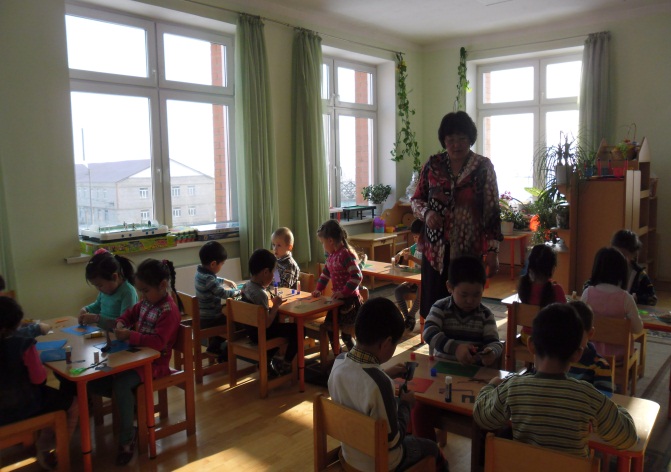          Наши результаты проекта посвящённый  23 февраля «День Защиты Отечества»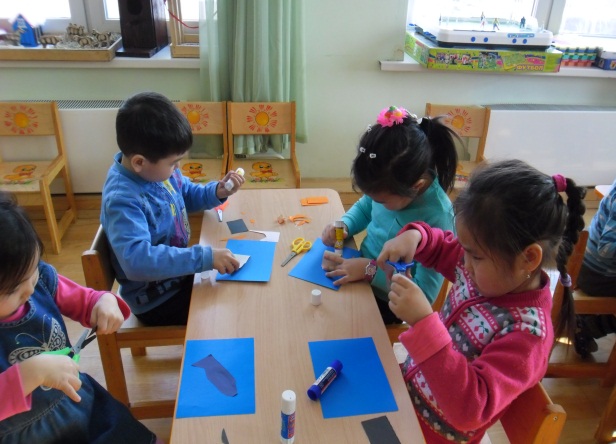 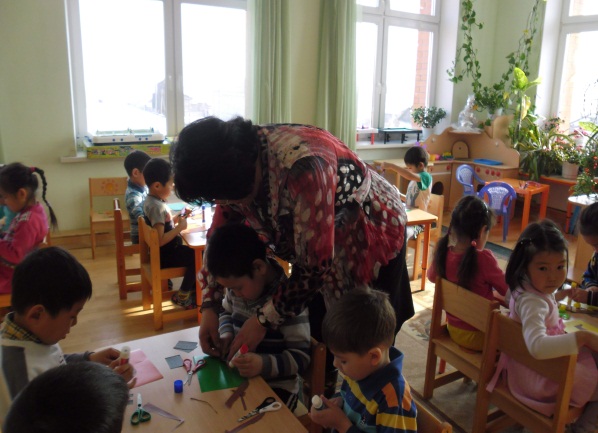 